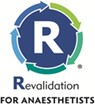 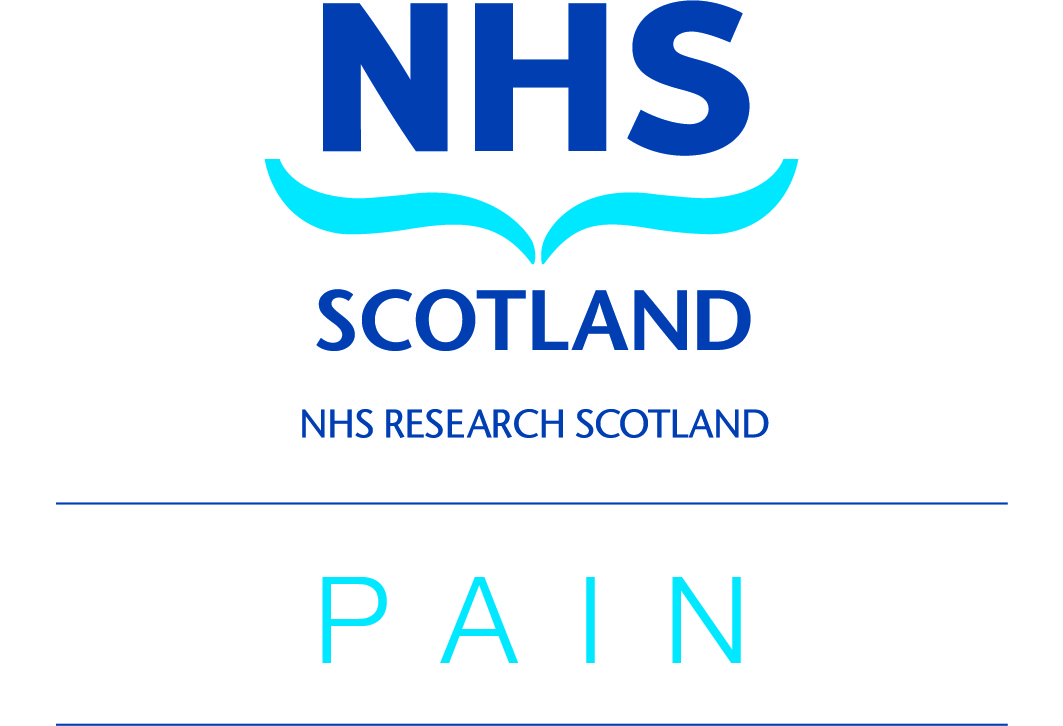 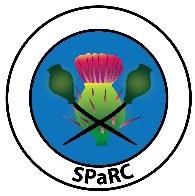 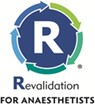    Slido event code: @nrs_pain9:00 – 10:00Registration/Coffee/Networking  10:00 – 10:05Opening Session – Chaired by Lesley Colvin / Q+A (Slido)                                                                                                       Welcome and introduction to the Scottish Pain Research Community (SPaRC) 12th Annual Scientific MeetingLesley Colvin, Chair of SPaRC10:05 – 10:15A National Update - Implementation of the National Framework for chronic pain service deliveryNicola Rhind, National Chronic Pain Clinical Lead, Scottish Government (online)10:15 – 10:45Keynote Presentation 1: (online)  Pathophysiology in persistent severe pain after groin hernia repair: An    explanatory model of post-surgical pain?  Mads Werner, Associate Prof (Rigshospitalet, Copenhagen) and Editor,                                              Scandinavian Journal of PainSession 1: Oral Presentations / Q&A (Slido)Chaired by Carrie Stewart, University of Aberdeen10:45 – 11:00Tonje Anita Melum (online)Gray matter volume and pain tolerance in a general population: The Tromsø Study11:00 – 11:15Sam Singleton Evidence for the involvement of δ receptors, β-arrestin2 and c-Src in morphine-induced mechanical hypersensitivity in mice11:15 – 11:30Cass MacGregorAn Ecosystem of Accepting Life with Chronic Pain: A Meta-ethnography11:30– 11:50Mid-Morning Coffee BreakSession 2: Oral Presentations / Q&A (Slido) and DatablitzChaired by Sue Fleetwood, University of Edinburgh                                                                    11:50 – 12:05Alexandra Mitchell (online) Paradoxical Heat Sensations are influenced by both baseline temperature and individual thermal thresholds                                                                                                                 12:05 – 12:20Rebecca Hunter                                                                                                                           Can a mobile app help manage chronic low back pain?12:20 – 12:35Atanaska Velichkova                                                                                                                               Species- and sex-dependent C-fibre dynamic memory12:35 - 12:50Line Caes (online)                                                                                                           Anxiety, History of Childhood Adversity, and Experiencing Chronic Pain in Adulthood                         12:50 – 13:10                                                      *   Datablitz * Chairs:                                                                                                                                     Tim Hales, University of Dundee and Kathryn Martin, University of Aberdeen13:10 – 14:10Lunch & Poster viewing (New Library)Session 3: Keynote Presentation, Oral Presentations / Q&A (Slido)Chaired by Carole Torsney, University of Edinburgh  14:10 - 14:40Keynote Presentation 2:The gender context of pain Ed Keogh, Deputy Director of the Bath Centre for Pain Research14:40 – 14:55Elisabeth Kjær Jensen (online)                                                                                             Somatosensory outcomes following re-surgery in persistent severe pain after groin hernia repair: a prospective observational study                                                                                                                                          14:55 – 15:10Georgia Antoniou                                                                                                                     Blunted striatal reward signal correlates with self-reported adverse childhood experiences, chronic pain, and depression15:10 – 15:25Rebecca Skinner                                                                                                                      Barriers and facilitators to patients with chronic pain engaging in Physical Activity  15:25 – 15:40Poster Viewing with CoffeeSession 4: Oral Presentations / Q&A (Slido) and PPI sessionChaired by Chloe Fawns-Ritchie, University of Dundee15:40 – 15:55Andrew BellDefining the organisational logic of the anterolateral system15:55 – 16:10Lars Williams                                                                                                                              Writing outpatient clinic letters directly to patients with chronic pain – might it improve patient satisfaction, communication and engagement?     16:10-16:25  Kathryn Martin                                                                                                                           Building Links and Future Capacity: Patient and Public Involvement in Chronic     Pain Research Across Scotland   16:25– 16:30Prizes for oral and poster presentations and Closing RemarksLesley Colvin, Chair of SPaRC